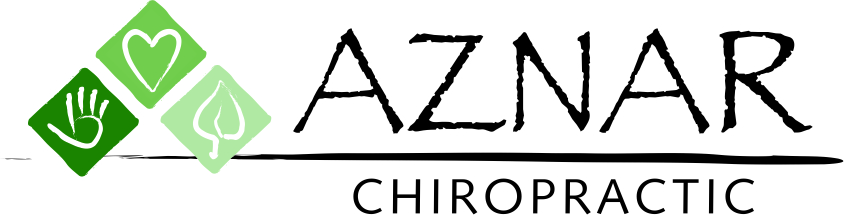 DISCLOSURE & CONSENT CHIROPRACTIC ADJUSTMENTS AND CARETO THE PATIENT: You have the right as a patient to be informed about your condition and the recommended chiropractic adjustments and other chiropractic procedures to be used so that you may make the decision whether or not to undergo the procedure after knowing the potential risks and hazards involved as well as the possible benefits.  This disclosure is not meant to scare or alarm you; it is simply an effort to make you better informed so you may give or withhold your consent to the procedure. I hereby request consent to the performance of chiropractic adjustments and other chiropractic procedures, including various modes of physical therapy and diagnostic X-rays, on me (or the patient named below for whom I am legally responsible) by John G. Aznar, D.C. and/or other licensed Doctors of Chiropractic or those working at the clinic of office who now or in the future treat me while employed by, working or associated with, or serving as a backup of Dr. Aznar.  I have had the opportunity to discuss with Dr. Aznar, my diagnosis, the nature and purpose of chiropractic adjustments and other procedures and alternatives.  I understand and I am informed that, in the practice of chiropractic there are some risks to exam and treatment including, but not limited to fractures, disc injuries, strokes, dislocations, sprains/strains and increased symptoms and pain or no improvement of symptoms or pain.  I do not expect the doctor to be able to anticipate and explain all risks and complications, and I wish to rely on the doctor to exercise judgment during the course of the procedure which the doctor feels at the time, based on the facts then known, and is in my best interest.  I further acknowledge that no guarantees or assurances have been made to me concerning the results intended from the treatment.I have read, or have had read to me, the above consent.  I have also had an opportunity to ask questions, and all my questions have been answered fully and satisfactorily.  By signing below, I consent to the treatment plan.  I intend this consent form to cover the entire course of treatment for my present condition and for any future condition(s) for which I seek treatment.To be completed by the patient:			To be completed by the patient’s representative, if necessary, e.g. if the patient is a minor or physically or legally incapacitated:________________________________	        ________________________________________Print name					Print name of patient________________________________________________________________________		Print name of patient’s representativeSignature of patient				________________________________________Signature of patient’s representative________________________________	Date signed					as: ______________________________________     Relationship or authority of patient’s representative_________________________________________Date signedTo be completed by doctor or staff:__________________________________	_____________________________Witness to patient’s signature			date__________________________________	_____________________________Translated by					date